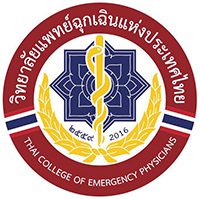 แบบเสนอรางวัลการวิจัย วิทยาลัยแพทย์ฉุกเฉินแห่งประเทศไทยเพื่อเข้ารับการพิจารณารางวัล “ผลงานวิจัยดีเด่น”แบบเสนอนี้ให้ส่งพร้อมกับผลงานวิจัยจำนวน 1 ชุด ส่งไฟล์ Microsoft Word ที่ Email: research@tcep.or.thภายในวันที่ 30 สิงหาคม 2563 ข้อมูลผู้เสนอผลงาน นาย/นาง/นางสาว…………………………………………………………. นามสกุล……………………………………………………………………….ตำแหน่ง (  ) นพ./พญ. (  ) อาจารย์  (  ) ผศ.  (  ) รศ.  (  ) ศ. (  ) อื่น ๆ ระบุ ……………………สังกัด หน่วยงาน ………………………………………………………………………………………………………………………………………………..เบอร์โทรศัพท์ ภายใน .………………  มือถือ ............………………………………. Email: ….…………………………………………………ข้อมูลผลงานวิจัย (ที่ได้รับการตีพิมพ์ในวารสารระดับนานาชาติ ปี 2019 ประเภท Original article ให้นักวิจัยยื่นเสนอ 1 ผลงาน/คน)ขอเสนอผลงานวิจัย เรื่อง  …..…….………………………………………………………………………………………………………………………………….. ……………………………………………………………………………………………………………………………………………………………………………………ตีพิมพ์ใน Journal ……………………………………...................................  2019; ………………: …………….. -  ……………..(ยึดวันที่ตีพิมพ์ตามที่ปรากฎในงานวิจัยแบบวารสารหรือแบบ online ในปี 2019 เท่านั้น)ผู้เสนอผลงานวิจัยเป็น (  ) First author  (  ) Corresponding author (ไม่เป็น Co-First หรือ Co-Corresponding  author)ผลงานวิจัยสามารถสืบค้นได้จากฐานข้อมูล (  ) Scopus (  ) ISI (  ) Pub Med   ค่า Impact Factor (JCR) = ………………………Journal Quartile Scores (  ) Q1 (  ) Q2 (  ) Q3 (  ) Q4  (  ) เลขที่จริยธรรมการวิจัยในมนุษย์ HE ………………………..  (  ) เลขที่จริยธรรมการวิจัยในสัตว์ทดลอง AE ……………………………กรุณาแนบหลักฐาน หากไม่มีกรุณาอธิบาย .......................................................................................................................................ความสำคัญหรือจุดเด่นของผลงานนี้คือ : (เพื่อความชัดเจนกรุณาจัดพิมพ์)…………………………………………………………………………………………………………………………………………………………………………………………………………………………………………………………………………………………………………………………………………………………………………ขอรับรองว่า ผลงานวิจัยนี้ไม่เป็นส่วนหนึ่งของวิทยานิพนธ์หรือการศึกษาหลังปริญญาและยังไม่เคยได้รับรางวัลใดๆมาก่อนขอรับรองข้อมูลตามข้างต้น  และไม่ขอแก้ไข ปรับปรุง ใดๆ เมื่อส่งมอบข้อมูลให้คณะกรรมการตัดสินรางวัล 						ลงชื่อ…………………………………….…………….…  ผู้เสนอชื่อ						        (……………………………………………………)						             วันที่ ………………………….ลงชื่อ ..................…………………..................  หัวหน้าภาควิชา/กลุ่มงาน/ผู้ได้รับมอบหมาย          (................…………………......................)แบบเสนอรางวัลการวิจัย วิทยาลัยแพทย์ฉุกเฉินแห่งประเทศไทยเพื่อเข้ารับการพิจารณารางวัล “นักวิจัยดีเด่น”แบบเสนอนี้ให้ส่งพร้อมกับผลงานวิจัยจำนวน 1 ชุด ส่งไฟล์ Microsoft Word ที่ Email: research@tcep.or.thภายในวันที่ 30 สิงหาคม 2563 ข้อมูลผู้เสนอผลงานนาย/นาง/นางสาว…………………………………………………………. นามสกุล……………………………………………………………………….(  ) นพ./พญ. (  ) อาจารย์  (  ) ผศ.  (  ) รศ.  (  ) ศ. (  ) อื่น ๆ ระบุ ……………………สังกัด ภาควิชา/หน่วยงาน ………………………………………………………..เบอร์โทรศัพท์ ภายใน .……………… มือถือ ............………………………………. Email: ….…………………………………………………..ข้อมูลผลงานวิจัย ปี 2015-2019 โดยมีผลงานวิจัยที่เป็น First author หรือ Corresponding author อย่างน้อย 5 เรื่อง (ไม่รวมผลงานที่เป็น Co-First author หรือ Co-Corresponding author)ค่า H-index ในระบบฐานข้อมูล Scopus = ……………. แสดงหลักฐานผลงานตีพิมพ์เฉพาะที่มีชื่อเป็น First author หรือ Corresponding author จำนวนผลงานวิจัยที่เป็นชื่อแรกหรือผู้ประพันธ์บรรณกิจในฐาน Scopus/Web of Science/PubMed ตั้งแต่ปี พ.ศ.2558-2562 จำนวน …………. เรื่อง ขอรับรองข้อมูลตามข้างต้น  และไม่ขอแก้ไข ปรับปรุง ใดๆ เมื่อส่งมอบข้อมูลให้คณะกรรมการตัดสินรางวัล						ลงชื่อ…………………………………….…………….…  ผู้เสนอชื่อ						        (……………………………………………………)						             วันที่ ………………………….ลงชื่อ ..................…………………..................  หัวหน้าภาควิชา/กลุ่มงาน/ผู้ได้รับมอบหมาย          (................…………………......................)ลำดับที่ชื่อผลงาน(Title)ชื่อผู้แต่ง (Authors)ชื่อวารสาร (Journal)ปีที่; เล่มที่ (Vol.;Issue)หน้า..- หน้า..(page-page)IFQuartileFirst AuthorCorres-Author12345